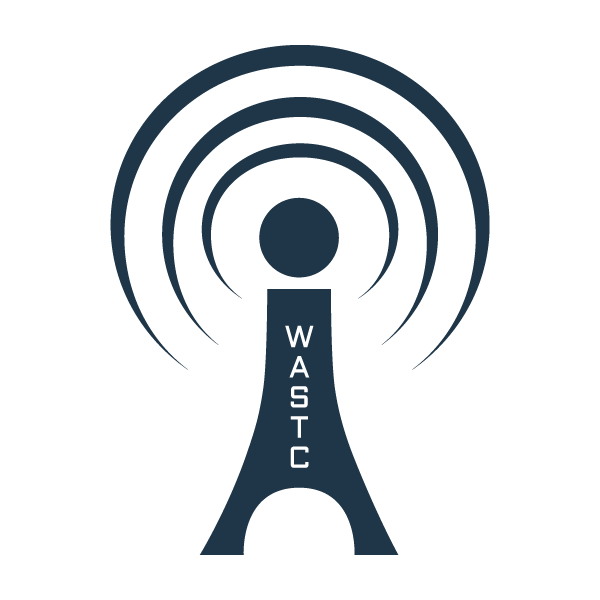 2019 WASTC Faculty Development WeekCabrillo CollegeEvening Entertainment IdeasWASTC Networking Social EventTuesday, June 11 at the Sea Cliff Inn5:00 – 8:00 pm, Hors d’oeuvres, no host bar and live musicHappy Hour at Sea Cliff Inn; 3-6 every eveningLink to evening events: http://www.severinosbarandgrill.com/live-entertainment.htmCapitola Village, lots of fun restaurants and shops. Quaint little villageThe Forest of Nisene Marks [1.1 miles from Sea Cliff Inn] take a hikeOpen sunrise to sunsetLocated off State Park Drive Exit, 4 miles north of Aptos Creek RoadAptos Cement Ship [what is left of it] find it on the beach at Seacliff State BeachLots of great restaurants [below are a few that were recommended]ShadowbrookCafé SparrowCafe Rio